BENTO BOX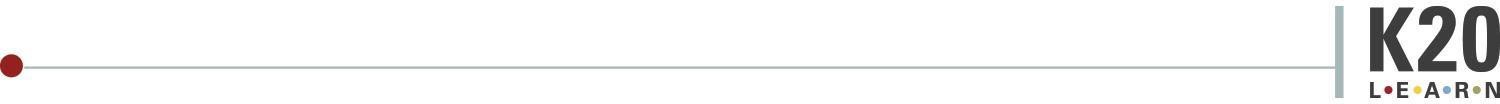 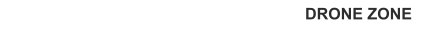 Using the Bento Box below, create or attach 5-7 images that are relevant to this chapter and career cluster. Arrange the images into one of the large squares of your Bento Box, make sure to describe each object and explain your reasons for selecting them.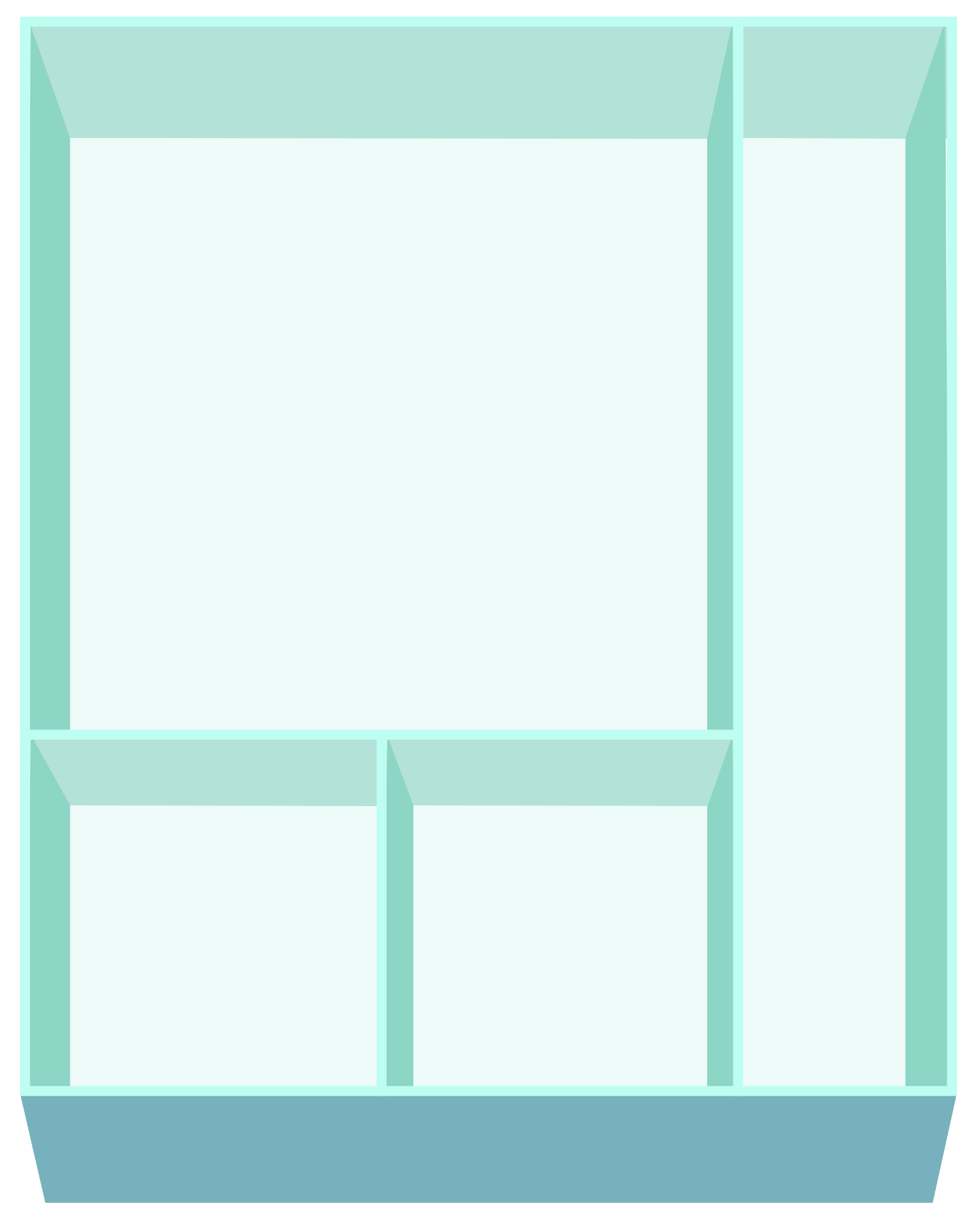 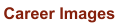 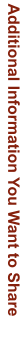 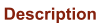 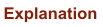 